Класс: 3Тема: Квест-игра «Спасение капитана КОДа»Цели мероприятия:образовательные:расширение и закрепление знаний изученных тем по предмету «Информатика и ИКТ»;совершенствование умений применять полученные знания на практике;внедрение интерактивных игровых технологий в образовательный процесс;развивающие:развитие логического мышления, умения быстро принимать решения и аргументировать свой выбор;развитие навыков работы в команде;развитие коммуникативной компетенции обучающихся;воспитательные:формирование интереса к решению нестандартных задач и умения применять полученные знания на практике;воспитание активной, инициативной личности; формирование чувства ответственности за членов своей команды; повышение интереса к предмету.Форма проведения: игра-соревнование.Ход мероприятия:Организационный момент Сегодня здесь начнутся состязанья.Потребуют они упорства и вниманья.Покажут знания ребята,А остальным у них учиться надо.Мы вам желаем творческих успехов.Заданья трудные не будут пусть помехой.Ну что ж, желаем всем «Ни пуха - ни пера!»Ведь будет сложная игра!Основная частьМотивационный этапПредлагаю вам поучаствовать в игре в рамках проведения недели информатики в школе. Все вы – тайные агенты спецотряда особого назначения ВВС. Злобные террористы захватили корабль знаменитого капитана Коваленко Олега Дмитриевича позывной «КОД». Цель вашей миссии спасти корабль и капитана, выполнив задания квеста. Ваши соперники - агенты спецотряда «3-Б» и «3-В». Начало миссии назначено на 8:45 13.02.2020. Желаю удачи!Выполнение заданий1 задание (подготовительное).Вам необходимо раскодировать запись и изобразить карту действий.Задание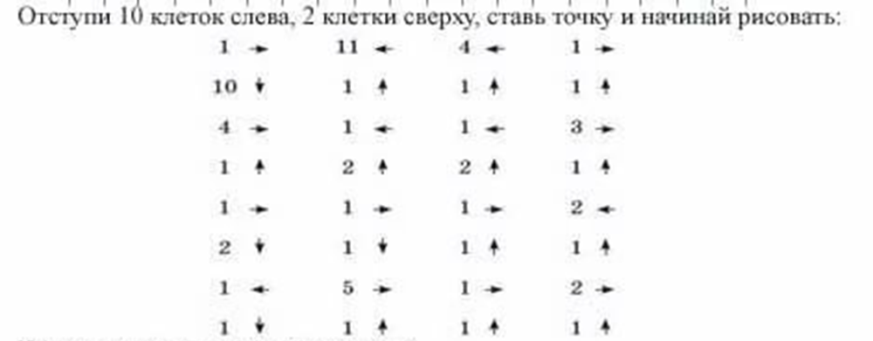 Ответ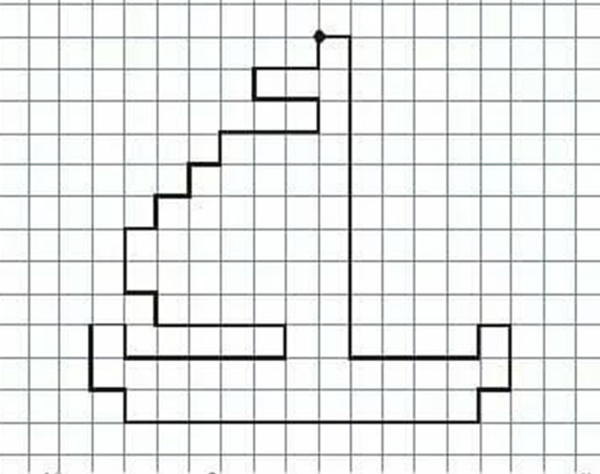 2 заданиеДля составления плана операции нужно решить логическую задачу.Задание 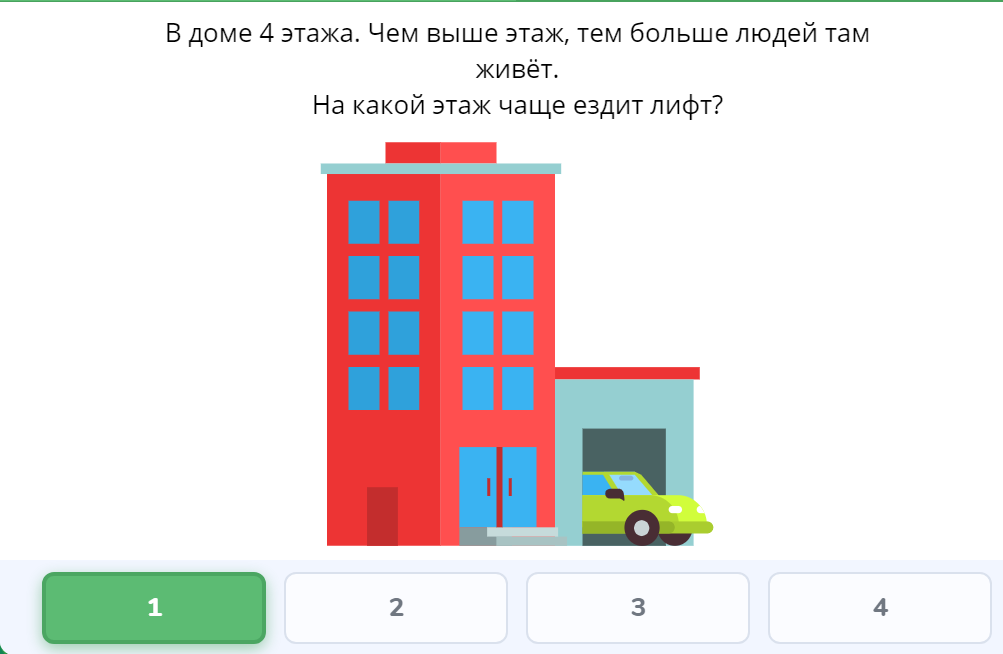 Ответ: на 1 этаж.3 заданиеДля успешного прохождения миссии вы должны уметь работать на компьютере. Расшифруйте сообщение компьютера и подружитесь с ним. Задание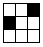 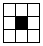 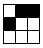 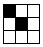 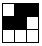 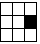 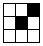 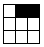 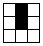 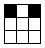 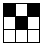 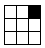 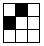 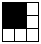 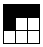 Воспользуйтесь таблицей для расшифровкиОтветКомпьютер – друг и помощник.4 заданиеПо радиопередатчику нужно передать сообщение в главный штаб. Но вход в передатчик закодирован. На трех объектах записан код, но правильный только на носителе информации. Ответ5 заданиеРезультаты миссии нужно записать в бортовом журнале.Задание Вставьте нужные носители информации.Обиды записывайте на ……, благодеяния вырезайте на ...... Индийская мудростьПодведение итогов. Награждение победителей.Приложение 1Приложение 2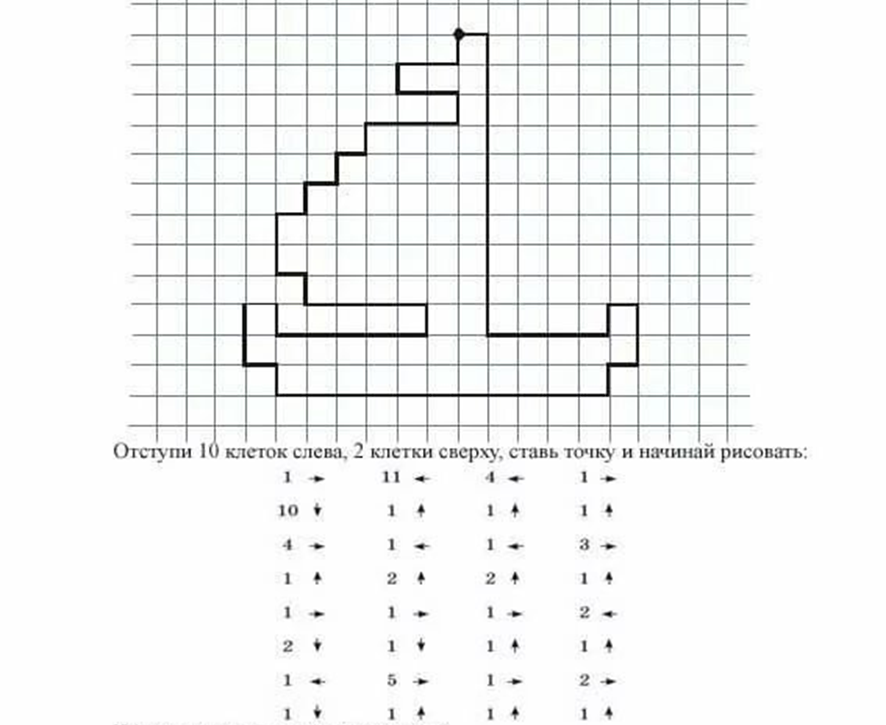 Приложение 3Приложение 4 Для успешного прохождения миссии вы должны уметь работать на компьютере. Расшифруйте сообщение компьютера и подружитесь с ним. Воспользуйтесь таблицей для расшифровкиПриложение 5По радиопередатчику нужно передать сообщение в главный штаб. Но вход в передатчик закодирован. На трех объектах записан код, но правильный только на носителе информации. Приложение 6Результаты миссии нужно записать в бортовом журнале.Задание Вставьте нужные носители информации.Обиды записывайте на ……, благодеяния вырезайте на ...... Индийская мудростьАБВГДЕЁЖЗИЙКЛМ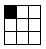 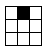 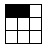 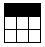 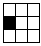 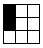 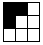 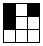 НОПРСТУФХЦЧШЩЪ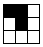 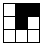 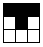 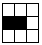 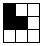 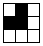 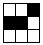 ЫЬЭЮЯ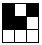 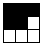 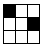 Принтер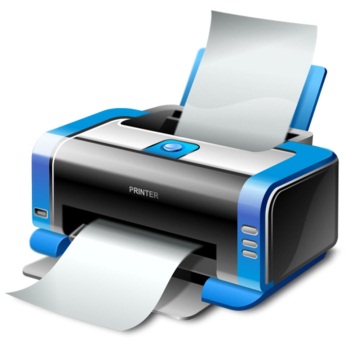 Мышь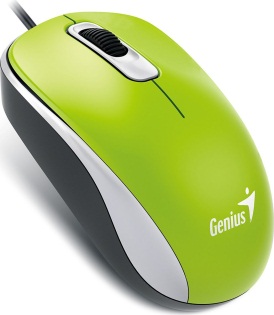 CD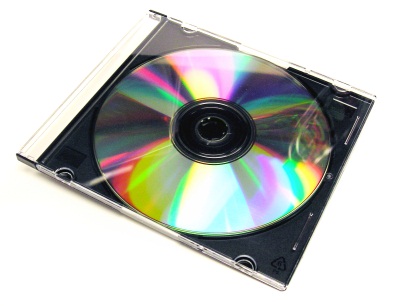 Для решения используй код:Для решения используй код:Для решения используй код:Болтливый носМеткое ухоЗоркий глаз 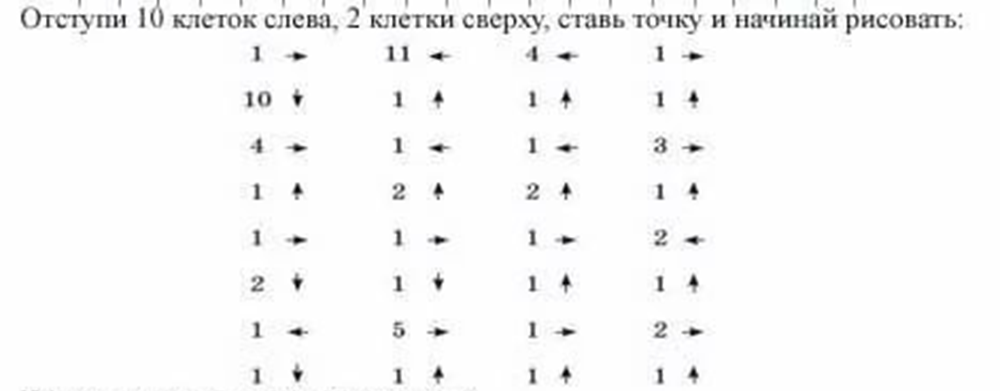 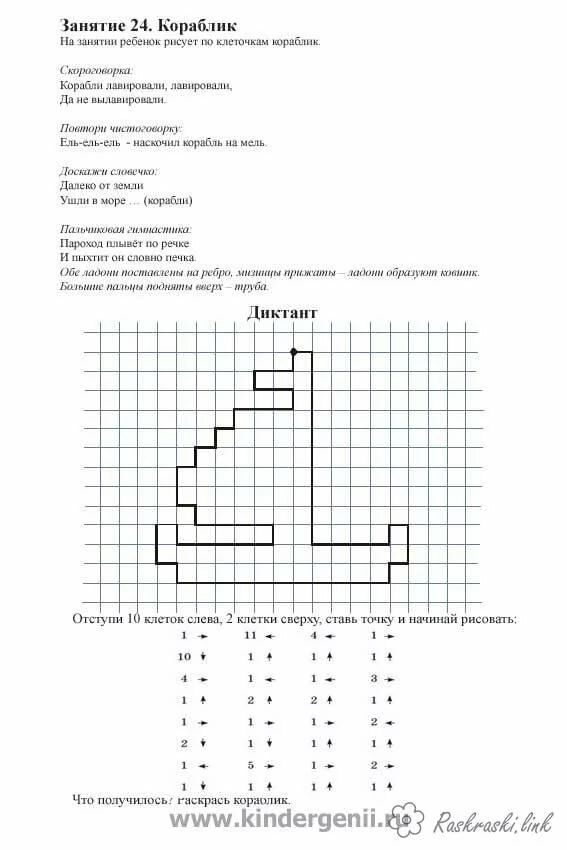 АБВГДЕЁЖЗИЙКЛМНОПРСТУФХЦЧШЩЪЫЬЭЮЯПринтерМышьCD